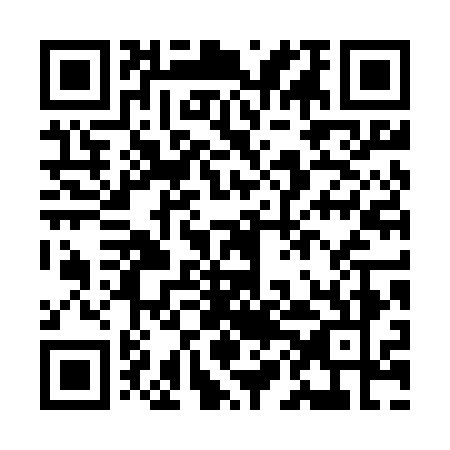 Prayer times for Borislavtsi, BulgariaMon 1 Apr 2024 - Tue 30 Apr 2024High Latitude Method: Angle Based RulePrayer Calculation Method: Muslim World LeagueAsar Calculation Method: HanafiPrayer times provided by https://www.salahtimes.comDateDayFajrSunriseDhuhrAsrMaghribIsha1Mon5:236:591:205:507:429:122Tue5:216:571:205:507:439:133Wed5:196:551:195:517:449:154Thu5:176:541:195:527:459:165Fri5:156:521:195:537:469:176Sat5:136:501:195:537:479:197Sun5:116:491:185:547:499:208Mon5:106:471:185:557:509:219Tue5:086:451:185:557:519:2310Wed5:066:441:175:567:529:2411Thu5:046:421:175:577:539:2612Fri5:026:411:175:587:549:2713Sat5:006:391:175:587:559:2814Sun4:586:371:165:597:569:3015Mon4:566:361:166:007:579:3116Tue4:546:341:166:007:589:3317Wed4:526:331:166:017:599:3418Thu4:506:311:166:028:019:3619Fri4:486:301:156:028:029:3720Sat4:466:281:156:038:039:3921Sun4:446:271:156:048:049:4022Mon4:426:251:156:048:059:4223Tue4:406:241:156:058:069:4324Wed4:386:221:146:068:079:4525Thu4:366:211:146:068:089:4626Fri4:346:191:146:078:099:4827Sat4:326:181:146:078:109:4928Sun4:316:171:146:088:119:5129Mon4:296:151:146:098:139:5230Tue4:276:141:136:098:149:54